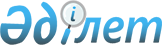 Об организации общественных работ в Баянаульском районе на 2016 год
					
			Утративший силу
			
			
		
					Постановление акимата Баянаульского района Павлодарской области от 25 января 2016 года № 25/01. Зарегистрировано Департаментом юстиции Павлодарской области 17 февраля 2016 года № 4928. Утратило силу постановлением акимата Баянаульского района Павлодарской области от 17 июня 2016 года N 177/06      Сноска. Утратило силу постановлением акимата Баянаульского района Павлодарской области от 17.06.2016 N 177/06.

      В соответствии с подпунктом 5) статьи 7, пунктом 5 статьи 20 Закона Республики Казахстан от 23 января 2001 года "О занятости населения", в целях организации общественных работ для безработных граждан акимат Баянаульского района ПОСТАНОВЛЯЕТ:

      1. Утвердить перечень организаций, виды, объемы и конкретные условия общественных работ, размеры оплаты труда участников и источники их финансирования на 2016 год согласно приложению 1.

      2. Определить спрос и предложение на общественные работы на 2016 год согласно приложению 2.

      3. Контроль за исполнением данного постановления возложить на заместителя акима Баянаульского района Тогжигитову Б.К.

      4. Настоящее постановление вводится в действие по истечении десяти календарных дней после его первого официального опубликования.

 Перечень организаций, виды, объемы и конкретные
условия общественных работ, размеры оплаты труда
участников и источники их финансирования на 2016 год Спрос и предложение на общественные работы на 2016 год
					© 2012. РГП на ПХВ «Институт законодательства и правовой информации Республики Казахстан» Министерства юстиции Республики Казахстан
				
      Аким района

Н. Күлжан
Приложение 1
к постановлению акимата
Баянаульского района № 25/01
от "25" января 2016 года№ п/п

Наименование организаций

Виды общественных работ

Объемы и конкретные условия общественных работ

Размер оплаты труда участников и источники их финансирования

1.

Государственное учреждение "Аппарат акима поселка Майкаин, Баянаульского района"

Экологическое оздоровление региона.

Санитарная очистка территории - 1500 квадратных метров.

Работы ведутся 8 часов в день, 5 дней в неделю.

В размере минимальной заработной платы, районный бюджет.

2.

Государственное учреждение "Аппарат акима Баянаульского сельского округа, Баянаульского района"

Экологическое оздоровление региона.

Санитарная очистка территории - 2000 квадратных метров.

Работы ведутся 8 часов в день, 5 дней в неделю.

В размере минимальной заработной платы, районный бюджет.

3.

Государственное учреждение "Аппарат акима Аксанского сельского округа, Баянаульского района"

Экологическое оздоровление региона.

Санитарная очистка территории - 1500 квадратных метров.

Работы ведутся 8 часов в день, 5 дней в неделю.

В размере минимальной заработной платы, районный бюджет.

3.

Государственное учреждение "Аппарат акима Аксанского сельского округа, Баянаульского района"

Курьерская работа.

Курьерская работа – 5 документов в день.

Работы ведутся 8 часов в день, 5 дней в неделю.

В размере минимальной заработной платы, районный бюджет.

4.

Государственное учреждение "Аппарат акима Бирликского сельского округа, Баянаульского района"

Экологическое оздоровление региона.

Санитарная очистка территории - 1500 квадратных метров.

Работы ведутся 8 часов в день, 5 дней в неделю.

В размере минимальной заработной платы, районный бюджет.

5.

Государственное учреждение "Аппарат акима Торайгырского сельского округа, Баянаульского района"

Экологическое оздоровление региона.

Санитарная очистка территории - 1500 квадратных метров.

Работы ведутся 8 часов в день, 5 дней в неделю.

В размере минимальной заработной платы, районный бюджет.

5.

Государственное учреждение "Аппарат акима Торайгырского сельского округа, Баянаульского района"

Курьерская работа.

Курьерская работа – 5 документов в день.

Работы ведутся 8 часов в день, 5 дней в неделю.

В размере минимальной заработной платы, районный бюджет.

6.

Государственное учреждение "Аппарат акима Кызылтауского сельского округа, Баянаульского района"

Экологическое оздоровление региона.

Санитарная очистка территории - 1300 квадратных метров.

Работы ведутся 8 часов в день, 5 дней в неделю.

В размере минимальной заработной платы, районный бюджет.

7.

Государственное учреждение "Аппарат акима Каратомарского сельского округа, Баянаульского района"

Экологическое оздоровление региона.

Санитарная очистка территории - 1300 квадратных метров.

Работы ведутся 8 часов в день, 5 дней в неделю.

В размере минимальной заработной платы, районный бюджет.

8.

Государственное учреждение "Аппарат акима Куркелинского сельского округа, Баянаульского райна"

Экологическое оздоровление региона.

Санитарная очистка территории - 1500 квадратных метров.

Работы ведутся 8 часов в день, 5 дней в неделю.

В размере минимальной заработной платы, районный бюджет.

9.

Государственное учреждение "Аппарат акима Кундыкольского сельского округа, Баянаульского района"

Экологическое оздоровление региона.

Санитарная очистка территории - 1500 квадратных метров.

Работы ведутся 8 часов в день, 5 дней в неделю.

В размере минимальной заработной платы, районный бюджет.

9.

Государственное учреждение "Аппарат акима Кундыкольского сельского округа, Баянаульского района"

Курьерская работа. 

Курьерская работа – 5 документов в день.

Работы ведутся 8 часов в день, 5 дней в неделю.

В размере минимальной заработной платы, районный бюджет.

10.

Государственное учреждение "Аппарат акима Сатпаевского сельского округа, Баянаульского района"

Экологическое оздоровление региона.

Санитарная очистка территории - 1500 квадратных метров.

Работы ведутся 8 часов в день, 5 дней в неделю.

В размере минимальной заработной платы, районный бюджет.

10.

Государственное учреждение "Аппарат акима Сатпаевского сельского округа, Баянаульского района"

Курьерская работа.

Курьерская работа – 5 документов в день.

Работы ведутся 8 часов в день, 5 дней в неделю.

В размере минимальной заработной платы, районный бюджет.

11.

Государственное учреждение "Аппарат акима Жанажольского сельского округа, Баянаульского района"

Экологическое оздоровление региона.

Санитарная очистка территории - 1500 квадратных метров.

Работы ведутся 8 часов в день, 5 дней в неделю.

В размере минимальной заработной платы, районный бюджет.

11.

Государственное учреждение "Аппарат акима Жанажольского сельского округа, Баянаульского района"

Курьерская работа.

Курьерская работа – 5 документов в день.

Работы ведутся 8 часов в день, 5 дней в неделю.

В размере минимальной заработной платы, районный бюджет.

12.

Государственное учреждение "Аппарат акима Жанатлекского сельского округа, Баянаульского района"

Экологическое оздоровление региона.

Санитарная очистка территории - 1500 квадратных метров.

Работы ведутся 8 часов в день, 5 дней в неделю.

В размере минимальной заработной платы, районный бюджет.

12.

Государственное учреждение "Аппарат акима Жанатлекского сельского округа, Баянаульского района"

Курьерская работа.

Курьерская работа – 5 документов в день.

Работы ведутся 8 часов в день, 5 дней в неделю.

В размере минимальной заработной платы, районный бюджет.

13.

Государственное учреждение "Аппарат акима Узунбулакского сельского округа, Баянаульского района"

Экологическое оздоровление региона.

Санитарная очистка территории - 1500 квадратных метров.

Работы ведутся 8 часов в день, 5 дней в неделю.

В размере минимальной заработной платы, районный бюджет.

13.

Государственное учреждение "Аппарат акима Узунбулакского сельского округа, Баянаульского района"

Курьерская работа.

Курьерская работа – 5 документов в день.

Работы ведутся 8 часов в день, 5 дней в неделю.

В размере минимальной заработной платы, районный бюджет.

14.

Государственное учреждение "Аппарат акима Шоптыкольского сельского округа, Баянаульского района"

Экологическое оздоровление региона.

Санитарная очистка территории - 1300 квадратных метров.

Работы ведутся 8 часов в день, 5 дней в неделю.

В размере минимальной заработной платы, районный бюджет.

15.

Государственное учреждение "Отдел по делам обороны Баянаульского района"

Оказание помощи приписным и призывным комиссиям.

Оказание помощи в работе с документами в количестве - 1000 штук.

Работы ведутся 8 часов в день, 5 дней в неделю.

В размере минимальной заработной платы, районный бюджет.

16.

Государственное учреждение "Аппарат акима Баянаульского района"

Оказание помощи в работе с архивными документами.

Оказание помощи в работе с архивными документами в количестве - 2000 штук.

Работы ведутся 8 часов в день, 5 дней в неделю.

В размере минимальной заработной платы, районный бюджет.

16.

Государственное учреждение "Аппарат акима Баянаульского района"

Курьерская работа.

Курьерская работа – 5 документов в день.

Работы ведутся 8 часов в день, 5 дней в неделю.

В размере минимальной заработной платы, районный бюджет.

17.

Государственное учреждение "Баянаульский районный суд"

Оказание помощи в работе с архивными документами.

Оказание помощи в работе с архивными документами входящей корреспонденции - 1000 штук.

Работы ведутся 8 часов в день, 5 дней в неделю.

В размере минимальной заработной платы, районный бюджет.

17.

Государственное учреждение "Баянаульский районный суд"

Курьерская работа.

Курьерская работа - 5 документов в день. 

Работы ведутся 8 часов в день, 5 дней в неделю.

В размере минимальной заработной платы, районный бюджет.

Приложение 2
к постановлению акимата
Баянаульского района № 25/01
от "25" января 2016 годап/п №

Наименование организаций

Спрос (количество человек)

Предложение (количество человек)

1.

Государственное учреждение "Аппарат акима поселка Майкаин, Баянаульского района"

31

31

2.

Государственное учреждение "Аппарат акима Баянаульского сельского округа, Баянаульского района"

30

30

3.

Государственное учреждение "Аппарат акима Аксанского сельского округа, Баянаульского района"

20

20

4.

Государственное учреждение "Аппарат акима Бирликского сельского округа, Баянаульского района"

10

10

5.

Государственное учреждение "Аппарат акима Торайгырского сельского округа, Баянаульского района"

15

15

6.

Государственное учреждение "Аппарат акима Кызылтауского сельского округа, Баянаульского района"

20

20

7.

Государственное учреждение "Аппарат акима Каратомарского сельского округа, Баянаульского района"

5

5

8.

Государственное учреждение "Аппарат акима Куркелинского сельского округа, Баянаульского района"

20

20

9.

Государственное учреждение "Аппарат акима Кундыкольского сельского округа, Баянаульского района"

20

20

10.

Государственное учреждение "Аппарат акима Сатпаевского сельского округа, Баянаульского района"

15

15

11.

Государственное учреждение "Аппарат акима Жанажольского сельского округа, Баянаульского района"

20

20

12.

Государственное учреждение "Аппарат акима Жанатлекского сельского округа, Баянаульского района"

15

15

13.

Государственное учреждение "Аппарат акима Узунбулакского сельского округа, Баянаульского района"

15

15

14.

Государственное учреждение "Аппарат акима Шоптыкольского сельского округа, Баянаульского района"

10

10

15.

Государственное учреждение "Отдел по делам обороны, Баянаульского района"

1

1

16.

Государственное учреждение "Аппарат акима Баянаульского района"

2

2

17.

Государственное учреждение "Баянаульский районный суд"

1

1

